Mr. Carter Bower Grade 2 
September 5th- September 8th 2017Lesson Plans are subject to change.Due to the shortened week Monday’s plans will be done on FRIDAY AUGUST 29thUpcoming Events:Monday Sept.4th NO SCHOOLFriday September 13th Picture daySeptember 15th All about me box due8:00-8:20 Morning Meeting
8:20-10:20 Reading10:20-10:50 Guided Reading
10:50-11:25 Special11:30-12:00 Lunch12:00-12:45 Recess12:45-1:55 Math1:55-2:30 Intervention & Enrichment2:30-3:00 Science & Social StudiesMonday       No schoolTuesday       Day 5 ArtWednesday Day 6 MusicThursday      Day 1 GymFriday           Day 2 LibraryGrammar/WritingLanguage ArtsSpelling and PhonicsMathScience and Social StudiesGrammar:  Identify subject and predicate of sentenceWriting: Introducing writing in 2nd grade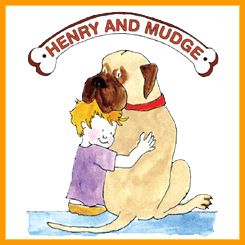 Story: Henry and MudgeGenre: Realistic FictionVocabulary: curly, straight, floppy, weighed, stood, collars, rowComprehension skills: Cause and Effect, Summarization, and Figurative LanguageGrammar: What is a Noun?Writing:Lessons1-1 – 1-3Comprehension skills, Grammar and, VocabularyTests will be given on FridayPhonics Skill: Short vowels a, iSpelling words:sad digjamgladlistwinflatiffixripkitmaskashissandwichpicnicMath Skill(s): Fluently adding and subtracting to 20 Tuesday 1-2 Doubles and near doublesWednesday 1-3 Make a 10 to addThursday 1-4 Addition fact patternsFriday 1-5 Count on and count back to subtract Homework: None yetGetting into the routine of schoolAll about me!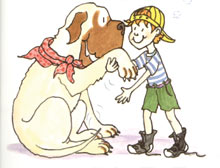 Weekly Standardsw.2.2, w.2.3l2.2, L2.1, L2.3, L2.5, L2.6Weekly Standards1.5.2.F1.1.2.A -E1.2.2.A, D,E1.2.3.A-D1.6.2.AWeekly Standards1.5.2.FWeekly Standards2.1.3.a,b,c,f,i2.2.3.e,f,2.4.3.a
2.5.3.a,b2.8.3.bWeekly StandardsRI.2.1  -  RI.2.10W.2.8L.2.41.8.2.A-CMonday:   Objective. Students will identify and use skills properlyActivity:  Introduce skills in morning messageWrite more examples togetherEvaluation:  Students will provide examples to expand morning messageTuesday:   Obj. Students will identify and use skills properlyA:  St will review skill in morningComplete power point activitiesE:  Check power point together Wednesday:  Obj. Students will identify and use skills properlyA:  St. will practice skill by playing gameE:  Check answers to make sure correctThursday:   Obj. Students will identify and use skills properlyA:  St will complete worksheetsE:  Check worksheetsFriday:   Obj. Students will identify and use skills properlyA:  St. will complete quizE:  Check quizMonday:  Objective. TSWBAT use and explain the word wall and its useActivity:  Intro focus wall/ spelling words and grammarRead morning messageIntroduce vocabRead “Henry and Mudge” with guided questioningEvaluation:  Students will blend sounds  spell words orally when shown a wordTuesday:  O:  TSBAT listen and discuss the contents of a story read aloud to the classA:  Read a loud T14 and review vocabE:  St. will recount details of storyWednesday:  O: TSWBAT use a dictionary and the information it providesA:  Discuss using a dictionary T 53E:  Students will blend sounds  spell words orally when shown a wordThursday:   O: TSWBAT compare texts with the real world, themselves and other texts across genres  A: Students will read and compare the informational text for the week with, the weekly story, themselves and the worldE:Classroom discussion participationFriday:Students will perform the weekly assessments ofComprehension test &Cold read   Vocabulary test (if time permits the vocabulary test will be given on ThursdayMonday:   Objective. Students will identify patterns to help spell words Activities:  Use sound spelling cards to review letters/patterns in wordsPaste list in spelling notebookEvaluation:  Students will blend sounds  spell words orally when shown a wordTuesday:  Obj. Students will identify and spell words correctlyA:  St will complete pre-testE:  Check tests/ If 100%  NO HW Wednesday:  Obj. Students will identify patterns to help spell words A:  St. will practice words by playing gameE:  Check spelling of wordsThursday:   Obj. Students will identify and spell words correctlyA:  St will complete test/ If no test, St may read silentlyE:  Check tests Friday:   Obj. Students will identify patterns to help spell words A:  St. will practice spelling words by using them in sentences during morning messageE:  Check spelling of wordsMonday:  Objective: Lesson 1.2 Students will use models of tens and ones to show numbers. Activities: Use tens and ones manipulative to practice skill. Complete p. 21 together. Complete page 22 independently and check. Complete pages 23-24Evaluation:  Assign practice Pg. 1-2 for homework.Tuesday: O. Lesson 1.3 Students will use the logical reasoning strategy to solve problems.A. Review Problem Solving Strategy. Complete p. 26 together and check.E. Assign practice Pg. 1.3 for homework.Wednesday: 
O. Lesson 1.4 Students will read and write numbers to 100.A.  Practice different ways of writing and reading numbers. Complete book page 27 together.  Complete page 28 independently and check.
E. Assign Practice wksh.1.4 for homework.Thursday:   O. Lesson 1.5 Students will estimate amounts to 100.  A. Review rounding rules and estimation.  Complete p. 29 as class. Students complete page 30 and practice page 1-5 independently, mid-chapter check.E. Student work, mid-chapter checkFriday:O. Lesson 1.6  Students will order numbers to 100.A. Practice and model counting forward and backward on a number line. Complete book pages 33-34E.  Assign packet 1-6 for homework.Monday:    Objective. TSWBAT identify different symbols of the United States of AmericaActivities:  Students will discuss and read studies weekly Pgs 1,2 Evaluation:  Students will discuss and complete weekly assessment with a partner on Thursday or Friday.Tuesday:    O. TSWBAT identify different symbols of the United States of AmericaA.Students will discuss and read studies weekly Pgs 2,3  E.Students will discuss and complete weekly assessment with a partner on Thursday or Friday.Wednesday:   O. TSWBAT identify different symbols of the United States of AmericaA.Students will discuss and read studies weekly Pgs 3,4  E.:  Students will discuss and complete weekly assessment with a partner on Thursday or Friday.Thursday:  O. TSWBAT identify different symbols of the United States of AmericaA.Students will discuss and read studies weekly and complete the activities on page 4E. Students will discuss and complete weekly assessment with a partner on Thursday or Friday.  Friday:   Students will perform assessment for the week with a partner as group work to encourage discussion.